L’Association des personnes handicapées est depuis de nombreuses années un lieu de rencontre qui propose diverses activités de loisirs pour ses membres. Elle s’occupe aussi de la représentation et de la défense des droits des personnes handicapées et des familles en étant présente dans plusieurs dossiers. Depuis quelques années, nous sommes gestionnaires du service de surveillance scolaire pour des jeunes de moins de 21 ans vivant avec un handicap et d’un service de répit destiné aux familles ayant à charge une personne vivant avec un handicap. Nous avons aussi à cœur la création d’un centre de jour pour les 21 ans et plus.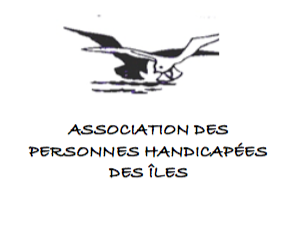 Nous sommes à la recherche des meilleur(e)s candidat(e)s pour combler le poste suivant :MAGICIEN DE NATURE !(Contrat estival, 30h/sem., $18.00/h, durée : 240 heures)Votre mandat : Veiller au bonheur de nos membres et établir des liens avec le voisinage.En mettant sur pied des activités de qualité où vous devrez animer avec humour des groupes sur l’agriculture urbaine biologique, l’engagement citoyen et le transfert de connaissances liées aux saines habitudes de vie. Nous désirons offrir à la population avoisinante des ateliers de sensibilisation et d’intérêt général en horticulture biologique.Votre profil : Vous détenez un D.E.C. Travail en horticulture (CNP 8432) ? Habile à faire de la vulgarisation pour offrir des conseils horticoles, vous détenez des expériences diverses en animation et êtes à l’aise sur la suite office et les réseaux sociaux ? Débrouillard et autonome, en bonne forme physique ? Vous êtes innovateur, créateur ? Vous êtes empathique et à l’écoute ? Vous vivez votre vie en mode solution ? Vous avez une vision exhaustive en développement durable ? Vous désirez faire une différence dans votre milieu ? Votre présence vivifiante fera la différence pour tous. Vous serez membre d’une équipe multidisciplinaire partenaire de votre réussite car la nôtre passe aussi par la vôtre. Nous avons besoin de vous pour mettre sur pied le jardin de vos rêves.  Nous vous offrons :Un environnement de travail de qualité dans notre nouveau local, un horaire flexible, des politiques en développement durable et des conditions de travail compétitives.Si vous vous reconnaissez, veuillez faire parvenir votre CV accompagné d’une lettre présentant vos compétences en lien avec le poste à l’Association des personnes handicapées des Îles le plus rapidement possible. En personne au 1021 Chemin-du-Grand-Ruisseau, Fatima, Île-de-la-madeleine, G4T 2M1 ou à l’adresse suivante : aphi@ilesdelamadeleine.ca à l’attention de l’équipe de gestion.